Apstiprinātaar Izglītības un zinātnes ministrijas2017. gada __novembrarīkojumu Nr. _______Latvijas RepublikasIzglītības un zinātnes ministrijaEiropas Savienības fondu vadībā iesaistītā atbildīgā iestādeVienas vienības izmaksu standarta likmes aprēķina un piemērošanas metodikadarbības programmas“Izaugsme un nodarbinātība”8.3.2.specifiskā atbalsta mērķa “Palielināt atbalstu vispārējās izglītības iestādēm izglītojamo individuālo kompetenču attīstībai” 8.3.2.2. pasākuma “Atbalsts izglītojamo individuālo kompetenču attīstībai” un 8.3.4.specifiskā atbalsta mērķa “Samazināt priekšlaicīgu mācību pārtraukšanu, īstenojot preventīvus un intervences pasākumus” īstenošanai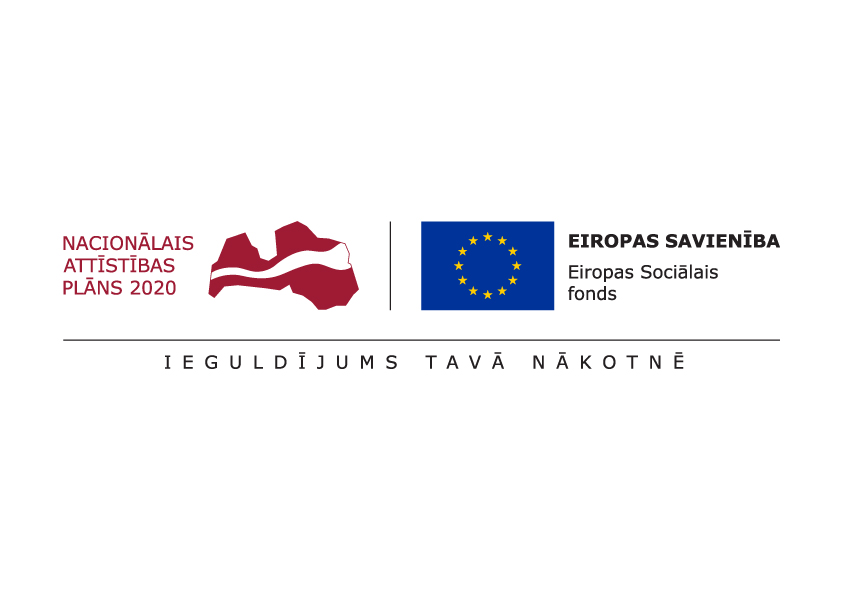 Rīgā2017SatursI Metodikas mērķis	3II Vispārīgie jautājumi	3III Vienas vienības izmaksu standarta likmes aprēķina vispārējie principi	4IV Pedagoga atlīdzības izmaksu aprēķins vienai stundai	5V Prasības sasniegto rādītāju pamatojošajai dokumentācijai un maksājumu nosacījumi	6I Metodikas mērķis1. Metodikas “Vienas vienības izmaksu standarta likmes aprēķina un piemērošanas metodika darbības programmas “Izaugsme un nodarbinātība” 8.3.2.specifiskā atbalsta mērķa “Palielināt atbalstu vispārējās izglītības iestādēm izglītojamo individuālo kompetenču attīstībai” 8.3.2.2. pasākuma “Atbalsts izglītojamo individuālo kompetenču attīstībai” un 8.3.4.specifiskā atbalsta mērķa “Samazināt priekšlaicīgu mācību pārtraukšanu, īstenojot preventīvus un intervences pasākumus” īstenošanai” (turpmāk – metodika) mērķis ir noteikt vienas vienības izmaksu standarta likmes apmēru, tās aprēķinu, piemērojamos nosacījumus, sasniedzamos rezultātus un to pamatošanu Eiropas Sociālā fonda darbības programmas “Izaugsme un nodarbinātība” 8.3.2.specifiskā atbalsta mērķa “Palielināt atbalstu vispārējās izglītības iestādēm izglītojamo individuālo kompetenču attīstībai” 8.3.2.2. pasākuma “Atbalsts izglītojamo individuālo kompetenču attīstībai” (turpmāk – 8.3.2.2.pasākums) un 8.3.4.specifiskā atbalsta mērķa “Samazināt priekšlaicīgu mācību pārtraukšanu, īstenojot preventīvus un intervences pasākumus” (turpmāk – 8.3.4.SAM) īstenošanai.II Vispārīgie jautājumi2. Metodika nosaka 8.3.2.2.pasākuma un 8.3.4.SAM projektu īstenošanai:2.1. vienas vienības pedagogu un izglītības iestādes atbalsta personāla (psihologi, sociālie pedagogi, logopēdi, speciālās izglītības pedagogi, pedagogu palīgi) (turpmāk – pedagogi) atlīdzības izmaksu standarta likmes aprēķinu;2.2. pamatojumu vienas vienības izmaksu standarta likmes piemērošanai;2.3. prasības sasniegto rādītāju pamatojošajai dokumentācijai, kas jāiesniedz finansējuma saņēmējam, lai pamatotu sasniegtos rezultātus;2.4. starpposma un noslēguma maksājumu pieprasījumā iekļauto attiecināmo izdevumu apstiprināšanas nosacījumus.3. Aprēķina mērķis ir noteikt un pamatot vienas vienības izmaksu standarta likmes pedagogu atlīdzības aprēķinu un apmēru 8.3.2.2. pasākuma un 8.4.3. SAM ietvaros.4. Pedagogu atlīdzības izmaksu standarta likme ir piemērojama uz darba līguma pamata, tai skaitā samaksa par atvaļinājuma laiku (turpmāk – atlīdzības izmaksas),  8.3.2.2. pasākuma un 8.4.3. SAM ietvaros projekta īstenošanā iesaistīto pedagogu  atlīdzības nodrošināšanai, kas veic  atbalsta pasākumus izglītojamajiem vispārējās izglītības iestādēs (8.3.2.2.pasākuma un 8.3.4.SAM ietvaros) un profesionālās izglītības iestādēs (8.3.4.SAM ietvaros).5. Vienas vienības izmaksu standarta likmes pedagogu atlīdzības noteikšanā tiek piemēroti šādi normatīvie akti:5.1. Izglītības likums; 5.2. Ministru kabineta 2011.gada 10.maija noteikumi Nr.354 “Noteikumi par pedagogu profesiju un amatu sarakstu” (turpmāk – MK noteikumi Nr. 354);5.3. Ministru kabineta 2016.gada 5.jūlija noteikumi Nr. 445 “Pedagogu darba samaksas noteikumi” (turpmāk – MK noteikumi Nr.445);5.4. Likums “Par valsts sociālo apdrošināšanu”;5.5. Ministru kabineta 2016. gada 30. augusta noteikumi Nr. 589 “Darbības programmas “Izaugsme un nodarbinātība” 8.3.2. specifiskā atbalsta mērķa “Palielināt atbalstu vispārējās izglītības iestādēm izglītojamo individuālo kompetenču attīstībai” 8.3.2.2. pasākuma “Atbalsts izglītojamo individuālo kompetenču attīstībai" īstenošanas noteikumi” (turpmāk – MK noteikumi Nr.589);5.6. Ministru kabineta 2016. gada 12. jūlija noteikumi Nr. 460 “Darbības programmas “Izaugsme un nodarbinātība” 8.3.4. specifiskā atbalsta mērķa “Samazināt priekšlaicīgu mācību pārtraukšanu, īstenojot preventīvus un intervences pasākumus” īstenošanas noteikumi” (turpmāk – MK noteikumi Nr. 460);5.7. Finanšu ministrijas  metodika Nr. 4.4. “Metodika par vienības izmaksas standarta likmes piemērošanu 2014.-2020. gada plānošanas periodā”;5.8. Eiropas Parlamenta un Padomes 2013. gada 17. decembra Regulas (ES) Nr.1303/2013 (turpmāk – Regula Nr. 1303/2013), 67. panta 5. punkta a) apakšpunkts.6. Vienas vienības izmaksu standarta likmes noteikšanā ņemti vērā Valsts izglītības informācijas sistēmas dati par pedagogu tarifikāciju 2015./2016.mācību gadā, 2016./2017.mācību gadā un 2017./2018.mācību gadā (turpmāk – VIIS dati), piemērojot MK noteikumos Nr. 445 noteikto pedagogu zemāko mēneša darba algas likmi un pedagogu slodzi.7 . Ja normatīvo aktu un tarifikācijas datu izmaiņu ietekme uz vienas vienības izmaksu standarta likmi pret vienas vienības izmaksu standarta likmes sākotnējo vērtību pārsniedz trīs procentus, tad Izglītības un zinātnes ministrija kā atbildīgā iestāde var veikt atbilstošas izmaiņas vienas vienības standarta likmes aprēķinā. Izmaiņas metodikā tiek piemērotas pēc to apstiprināšanas, sākot ar nākamā mēneša pirmo datumu, ja sadarbības līgumā nav noteikts citādi.III Vienas vienības izmaksu standarta likmes aprēķina vispārējie principi8. Vienas vienības izmaksu standarta likmes pedagogu atlīdzībai aprēķins ir balstīts uz šādiem principiem:8.1. tas ir iepriekš noteikts – vienas vienības izmaksu standarta likmes piemērošanas periods un piemērošanas nosacījumi ir noteikti MK noteikumos Nr.589 un MK noteikumos Nr.460;8.2. tas ir objektīvs – ņemot vērā, ka saskaņā ar MK noteikumu Nr.589  un MK noteikumu Nr.460 norādīto 8.3.2.2.pasākuma un 8.3.4.SAM sadarbības partneri ir pašvaldības un 8.3.4.SAM gadījumā arī profesionālās izglītības iestādes (turpmāk – sadarbības partneri), vienas vienības izmaksu standarta likme tiek piemērota vienādi visām projektos iesaistītajām vispārējās un valsts profesionālās izglītības iestādēm un visiem 8.3.2.2.pasākuma un 8.3.4.SAM projektu īstenošanā iesaistītajiem pedagogiem uz darba līguma pamata; 8.3. tas ir taisnīgs – vienas vienības izmaksu standarta likme pedagogu atlīdzības noteikšanai ir aprēķināta  saskaņā ar MK noteikumiem Nr.445 un VIIS datiem;8.4. tas ir pierādāms – vienas vienības izmaksu standarta likme pedagogu atlīdzības izmaksai stundā tiek noteikta saskaņā ar metodikā noteikto aprēķinu.IV Pedagoga atlīdzības izmaksu aprēķins vienai stundai9. Viena vienība (S) ir pedagoga atlīdzības izmaksa stundā. To veido darba alga, atvaļinājuma izmaksas un darba devēja valsts sociālās apdrošināšanas iemaksas:9.1. vidējās darba algas aprēķins balstīts uz:9.1.1. tarifikācijas datiem vispārējās izglītības iestādēs 2015./2016.mācību gadā,  2016./2017.mācību gadā un 2017./2018.mācību gadā (VIIS dati). Projektos plānoto iesaistāmo pedagogu amatu kategorijās, kas noteiktas MK noteikumos Nr.354, minētajos mācību gados vidējā atlīdzības likme ir 6,52 EUR stundā (bruto);9.1.2. MK noteikumos Nr.445 noteikto pedagogu slodzi 30 stundas nedēļā jeb 1320 stundas gadā;9.1.3. Izglītības likuma 52.pantā noteiktajām pedagoga tiesībām saņemt valsts garantētu apmaksātu ikgadējo astoņu nedēļu atvaļinājumu jeb 240 stundas gadā;9.1.4. Likuma “Par valsts sociālo apdrošināšanu” 18.pantā noteikto obligāto iemaksu likme (līdz 31.12.2017. tiek piemērota likme 34,09%, no kuriem 23,59% maksā darba devējs un 10,50% - darba ņēmējs; no 01.01.2018. tiek piemērota likme 35,09 %, no kuriem 24,09% maksā darba devējs un 11,00% - darba ņēmējs). Ņemot vērā minēto, tiek piemērotas divu veidu likmes aprēķinā: līdz 31.12.2017. piemēro aprēķinu 3a), 4a) un S1; no 01.01.2018. piemēro aprēķinu 3b), 4b) un S2.Aprēķins: 	1) stundu skaits gadā 1320h + 240h = 1560h		2) darba alga (bruto) gadā 6,52 EUR x 1560h = 10171,20 EUR	Līdz 31.12.2017., piemērojot darba devēja nodokli 23,59%		3a) darba alga, ieskaitot darba devēja nodokli gadā		(10171,20 EUR x 23,59%) + 10171,20 EUR =  12570,59 EUR		4a) darba alga, ieskaitot darba devēja nodokli un atvaļinājuma izmaksu		12570,59  EUR : 1320h = 9,52 EUR/h	No 01.01.2018., piemērojot darba devēja nodokli 24,09%		3b) darba alga, ieskaitot darba devēja nodokli gadā		(10171,20 EUR x 24,09%) + 10171,20 EUR =  12621,44 EUR		4b) darba alga, ieskaitot darba devēja nodokli un atvaļinājuma izmaksu		12621,44 EUR : 1320h = 9,56 EUR/hAprēķina formula:S1 = (6,52 EUR/h * 1560h gadā + 23,59%) / 1320h = 9,52 EURS2 = (6,52 EUR/h * 1560h gadā + 24,09%) / 1320h = 9,56 EURV Prasības sasniegto rādītāju pamatojošajai dokumentācijai un maksājumu nosacījumi10.  Vienas vienības izmaksu standarta likme tiek piemērota faktiski nostrādātajam stundu skaitam pārskata periodā, pamatojoties uz noslēgto darba līgumu par projekta īstenošanu un projektā iesaistīto pedagogu darba laika uzskaites veidlapu (pielikumā).11. Veicot pedagogu darba laika uzskaiti, pedagoga darba laika uzskaites veidlapā pedagogam attiecīgajā pārskata periodā norāda izglītības iestādē nostrādāto stundu skaitu un veiktās darbības atbilstoši plānam.12. Lai aprēķinātu attiecināmo izmaksu apjomu, sadarbības partneri sadarbības līgumā noteiktajā kārtībā iesniedz finansējuma saņēmējam projektā iesaistīto pedagogu darba laika uzskaites veidlapu saskaņā ar pielikumā noteikto formu. Sadarbības līgumā nosaka pušu veicamos uzdevumus projekta īstenošanā, projekta ieviešanas un uzraudzības kārtību uzticēto uzdevumu veikšanai un finansēšanas nosacījumus.13. Maksājumi pašvaldībām un profesionālās izglītības iestādēm notiek atbilstoši sadarbības līgumā ietvertajiem projekta aktivitāšu īstenošanas nosacījumiem. Atbilstoši faktiskajam pedagogu nostrādātajam stundu skaitam projektā pedagogu atlīdzības izmaksas tiek attiecinātas finansēšanai starpposma un noslēguma maksājumu pieprasījumā atbilstoši noteiktajiem pārskata periodiem, piemērojot šādu formulu:K = S1 * hK = kopējais attiecināmo izmaksu apmērs sadarbības partnerim par pedagogu iesaisti projektāS1 = vienas vienības izmaksu standarta likme pedagogu atlīdzībai līdz 31.12.2017.h = projektā paredzēto atbalstāmo darbību īstenošanai pedagogu nostrādāto stundu skaitsvaiK = S2 * hK = kopējais attiecināmo izmaksu apmērs sadarbības partnerim par pedagogu iesaisti projektāS2 = vienas vienības izmaksu standarta likme pedagogu atlīdzībai no 01.01.2018.h = pedagogu nostrādāto stundu skaits projektā paredzēto atbalstāmo darbību īstenošanai Piemērs:2017.gada novembrī saskaņā ar Izglītojamo individuālo kompetenču atbalsta pasākumu plānu vispārējās izglītības iestādē logopēds ir veicis darbu ar vienu vai vairākiem izglītojamajiem 2 stundas nedēļā. Finansējuma saņēmējam ir iesniegta pedagogu darba laika uzskaites veidlapa par 2017.gada novembri, kas apliecina nostrādāto laiku, t.i. 2 stundas nedēļā (neatkarīgi no izglītojamo skaita). Sadarbības līgumā noteiktais pārskata periods ir mēnesis.Deklarējamā pedagoga atlīdzība par 2017. gada novembri, balstoties uz vienas vienības izmaksu standarta likmi:9,52  EUR x (2 stundas x 4 nedēļas) = 76,16 EUR2) 2017.gada decembrī saskaņā ar Individuālo priekšlaicīgas mācību pamešanas riska mazināšanas plānu profesionālās izglītības iestādē sociālais pedagogs ir veicis darbu 2 stundas mēnesī. Finansējuma saņēmējam ir iesniegta pedagoga darba laika uzskaites veidlapa par 2017.gada decembri, kas apliecina nostrādāto laiku, t.i. 2 stundas mēnesī. Sadarbības līgumā noteiktais pārskata periods ir mēnesis.Deklarējamā pedagoga atlīdzība par 2017.gada decembri, balstoties uz vienas vienības izmaksu standarta likmi:9,52 EUR x 2 = 19,04 EUR2018.gada janvārī saskaņā ar Izglītojamo individuālo kompetenču atbalsta pasākumu plānu vispārējās izglītības iestādē logopēds ir veicis darbu ar vienu vai vairākiem izglītojamajiem 2 stundas nedēļā, pedagogs (P.1) ir konsultējis 5 izglītojamos 3 stundas nedēļā. 2018.gada februārī pedagogs (P.2) ir nodrošinājis 4 stundu tematisku pasākumu 20 izglītojamajiem. Finansējuma saņēmējam ir iesniegta pedagogu darba laika uzskaites veidlapa par 2018.gada janvāri un februāri, kas apliecina nostrādāto laiku. Sadarbības līgumā noteiktais pārskata periods ir divi mēneši.Deklarējamā pedagogu atlīdzība par 2018.gada janvāri un februāri, balstoties uz vienas vienības izmaksu standarta likmi:Logopēda atlīdzība: 9,56 EUR x (2 stundas x 4 nedēļas) = 76,48 EURPedagoga (P.1) atlīdzība: 9,56 EUR x (3 stundas x 4 nedēļas) = 114,72 EURPedagoga (P.2) atlīdzība: 9,56 EUR x 4 stundas = 38,24 EUR KOPĀ PĀRSKATA PERIODĀ: 76,48 + 114,72 + 38,24 = 229,44 EUR14. Sadarbības partneris, izmaksājot atlīdzību pedagogiem par faktiski nostrādātajām stundām pārskata periodā, ņem vērā darba līgumā noteikto kārtību.15. Ja vispārējās izglītības iestādē tiek veikti pasākumi Izglītojamo individuālo kompetenču atbalsta pasākumu plāna ietvaros 8.3.2.2.pasākumā un Individuālo priekšlaicīgas mācību pamešanas riska mazināšanas plāna ietvaros 8.3.4.SAM, finansējuma saņēmējs nodrošina, ka tiek ievērota MK noteikumu Nr.589 39.punktā un MK noteikumu Nr.460 42.punktā minētā savstarpējā vienošanās par informācijas un datu apmaiņu un par aktivitāšu saskaņotu un papildinošu īstenošanu, novēršot dubultā finansējuma risku darbību un izmaksu veikšanā.16. Saskaņā ar sadarbības līgumā noteikto, ja finansējuma saņēmējs vai cita fondu administrēšanā iesaistītā iestāde vispārējās vai profesionālās izglītības iestāžu projektu īstenošanas darbības novērtēšanas vizītēs konstatēs nepilnības, kas rada neatbilstoši veiktus izdevumus, tad sadarbības partneris ne vēlāk kā līdz pēdējā pārskata perioda beigām atgriež neatbilstoši veiktos izdevumus finansējuma saņēmēja norādītajā kontā, ja sadarbības līgumā nav paredzēta cita kārtība. Tālāk finansējuma saņēmējs rīkojas atbilstoši normatīvajiem aktiem.17. Ja finansējuma saņēmējs, veicot mērķa grupas pārbaudi, konstatē iespējami neatbilstoši veiktos izdevumus, finansējuma saņēmējs koriģē nākamo šīs metodikas 13. punktā minēto izmaksu apjomu sadarbības partnerim, ieturot no tā iespējami neatbilstoši veikto izmaksu summu. Tālāk finansējuma saņēmējs rīkojas atbilstoši normatīvajiem aktiem.18. Metodiku pēc tās apstiprināšanas sāk piemērot ar nākamā mēneša pirmo datumu, ja sadarbības līgumā nav noteikts citādi. Valsts sekretāra vietniece - Struktūrfondu departamenta direktore,atbildīgās	iestādes vadītāja						Santa ŠmīdlereKristīne GrundmaneIzglītības un zinātnes ministrijasStruktūrfondu departamenta vecākā eksperteTālr.: 67047943E-pasts: kristine.grundmane@izm.gov.lvAndžela VaišleIzglītības un zinātnes ministrijasStruktūrfondu departamenta vecākā eksperteTālr.: 67047712E-pasts: andzela.vaisle@izm.gov.lv